ΕΝΤΥΠΟ ΟΙΚΟΝΟΜΙΚΗΣ ΠΡΟΣΦΟΡΑΣ(Άρθρο 95, παρ. 2α)ΕΝΤΥΠΟ ΟΙΚΟΝΟΜΙΚΗΣ ΠΡΟΣΦΟΡΑΣ(Άρθρο 95, παρ. 2α)Ο ΠροσφέρωνΠρος:ΔΗΜΟ ΚΑΤΕΡΙΝΗΣΑφού έλαβα γνώση της Διακήρυξης του διαγωνισμού του έργου που αναγράφεται στην επικεφαλίδα και των λοιπών τευχών Δημοπράτησης, καθώς και των συνθηκών εκτέλεσης του έργου αυτού, υποβάλλω την παρούσα προσφορά και δηλώνω ότι αποδέχομαι πλήρως και χωρίς επιφύλαξη όλα αυτά και αναλαμβάνω την εκτέλεση του έργου με τα ακόλουθα ποσοστά έκπτωσης επί των τιμών του Προϋπολογισμού Μελέτης και για κάθε ομάδα αυτού.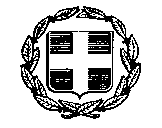 ΕΛΛΗΝΙΚΗ ΔΗΜOΚΡΑΤΙΑΝΟΜΟΣ ΠΙΕΡΙΑΣΔΗΜΟΣ  ΚΑΤΕΡΙΝΗΣΕΡΓΟ:«ΑΣΦΑΛΤΟΣΤΡΩΣΗ ΑΓΡΟΤΙΚΩΝ ΟΔΩΝ ΔΗΜΟΥ ΚΑΤΕΡΙΝΗΣ Ν.ΠΙΕΡΙΑΣ»ΕΛΛΗΝΙΚΗ ΔΗΜOΚΡΑΤΙΑΝΟΜΟΣ ΠΙΕΡΙΑΣΔΗΜΟΣ  ΚΑΤΕΡΙΝΗΣΧΡΗΜΑΤΟΔΟΤΗΣΗ:Πρόγραμμα Επενδυτικών Δαπανών της Π.Κ.Μ. /Π.Ε. Πιερίας μεΚΩΔΙΚΟΣ ΕΡΓΟΥ: 2415ΠΙΕ001KΑΠ16ΚΑΕ: 00.6737.915ΠΡΟΫΠΟΛΟΓΙΣΜΟΣΔΗΜΟΠΡΑΤΗΣΗΣ 399.000,00€ (με ΦΠΑ)ΕΛΛΗΝΙΚΗ ΔΗΜOΚΡΑΤΙΑΝΟΜΟΣ ΠΙΕΡΙΑΣΔΗΜΟΣ ΚΑΤΕΡΙΝΗΣΕΡΓΟ:«ΑΣΦΑΛΤΟΣΤΡΩΣΗ ΑΓΡΟΤΙΚΩΝ ΟΔΩΝ ΔΗΜΟΥ ΚΑΤΕΡΙΝΗΣ Ν.ΠΙΕΡΙΑΣ»ΕΛΛΗΝΙΚΗ ΔΗΜOΚΡΑΤΙΑΝΟΜΟΣ ΠΙΕΡΙΑΣΔΗΜΟΣ ΚΑΤΕΡΙΝΗΣΧΡΗΜΑΤΟΔΟΤΗΣΗ:Πρόγραμμα Επενδυτικών Δαπανών της Π.Κ.Μ. /Π.Ε. Πιερίας με ΚΩΔΙΚΟΣ ΕΡΓΟΥ: 2415ΠΙΕ001KΑΠ16ΚΑΕ: 00.6737.915ΠΡΟΫΠΟΛΟΓΙΣΜΟΣΔΗΜΟΠΡΑΤΗΣΗΣ 399.000,00€ (με ΦΠΑ)ΠΡΟΣΦΟΡΑ ΠΟΣΟΣΤΩΝ ΕΚΠΤΩΣΗΣΑ/Α ΠΡΟΣΦΟΡΑΣ:ΠΡΟΣΦΟΡΑ ΠΟΣΟΣΤΩΝ ΕΚΠΤΩΣΗΣΑ/Α ΠΡΟΣΦΟΡΑΣ:ΠΡΟΣΦΟΡΑ ΠΟΣΟΣΤΩΝ ΕΚΠΤΩΣΗΣΑ/Α ΠΡΟΣΦΟΡΑΣ:ΠΡΟΣΦΟΡΑ ΠΟΣΟΣΤΩΝ ΕΚΠΤΩΣΗΣΑ/Α ΠΡΟΣΦΟΡΑΣ:ΠΡΟΣΦΟΡΑ ΠΟΣΟΣΤΩΝ ΕΚΠΤΩΣΗΣΑ/Α ΠΡΟΣΦΟΡΑΣ:ΠΡΟΣΦΟΡΑ ΠΟΣΟΣΤΩΝ ΕΚΠΤΩΣΗΣΑ/Α ΠΡΟΣΦΟΡΑΣ:ΠΡΟΣΦΟΡΑ ΠΟΣΟΣΤΩΝ ΕΚΠΤΩΣΗΣΑ/Α ΠΡΟΣΦΟΡΑΣ:ΠΡΟΣΦΟΡΑ ΠΟΣΟΣΤΩΝ ΕΚΠΤΩΣΗΣΑ/Α ΠΡΟΣΦΟΡΑΣ:ΠΡΟΣΦΟΡΑ ΠΟΣΟΣΤΩΝ ΕΚΠΤΩΣΗΣΑ/Α ΠΡΟΣΦΟΡΑΣ:Ομάδα Ομάδα Ομάδα Προσφερόμενη έκπτωση σε ακέραιες μονάδες (%)Προσφερόμενη έκπτωση σε ακέραιες μονάδες (%)Προσφερόμενη έκπτωση σε ακέραιες μονάδες (%)Προσφερόμενη έκπτωση σε ακέραιες μονάδες (%)Προσφερόμενη έκπτωση σε ακέραιες μονάδες (%)Προσφερόμενη έκπτωση σε ακέραιες μονάδες (%)Ομάδα Ομάδα Ομάδα Ολογράφως Ολογράφως Ολογράφως Ολογράφως ΑριθμητικώςΑριθμητικώςΧΩΜΑΤΟΥΡΓΙΚΑΧΩΜΑΤΟΥΡΓΙΚΑΧΩΜΑΤΟΥΡΓΙΚΑΟΔΟΣΤΡΩΣΙΑΟΔΟΣΤΡΩΣΙΑΟΔΟΣΤΡΩΣΙΑΑΣΦΑΛΤΙΚΑ(με την αξία της ασφάλτου)ΑΣΦΑΛΤΙΚΑ(με την αξία της ασφάλτου)ΑΣΦΑΛΤΙΚΑ(με την αξία της ασφάλτου)ΣΗΜΑΝΣΗ - ΑΣΦΑΛΕΙΑΣΗΜΑΝΣΗ - ΑΣΦΑΛΕΙΑΣΗΜΑΝΣΗ - ΑΣΦΑΛΕΙΑ


Ο Προσφέρων 





Ο Προσφέρων 





Ο Προσφέρων 





Ο Προσφέρων 





Ο Προσφέρων 





Ο Προσφέρων 





Ο Προσφέρων 





Ο Προσφέρων 





Ο Προσφέρων 


Ομάδες Ομάδες Δαπάνη ομάδας εργασιών κατά τον Προϋπολογισμό Μελέτης (Ευρώ)Δαπάνη ομάδας εργασιών κατά τον Προϋπολογισμό Μελέτης (Ευρώ)Δαπάνη ομάδας εργασιών κατά τον Προϋπολογισμό Μελέτης (Ευρώ)Προσφερόμενη έκπτωση (%)Δαπάνη ομάδας εργασιών μετά την έκπτωση σε ευρώΔαπάνη ομάδας εργασιών μετά την έκπτωση σε ευρώΔαπάνη ομάδας εργασιών μετά την έκπτωση σε ευρώΧΩΜΑΤΟΥΡΓΙΚΑΧΩΜΑΤΟΥΡΓΙΚΑ6.753,406.753,406.753,40%ΟΔΟΣΤΡΩΣΙΑΟΔΟΣΤΡΩΣΙΑ77.198,0077.198,0077.198,00%ΑΣΦΑΛΤΙΚΑ(με την αξία της ασφάλτου)ΑΣΦΑΛΤΙΚΑ(με την αξία της ασφάλτου)149.247,50149.247,50149.247,50%ΣΗΜΑΝΣΗ - ΑΣΦΑΛΕΙΑΣΗΜΑΝΣΗ - ΑΣΦΑΛΕΙΑ1.660,401.660,401.660,40%Σύνολο Κόστους Εργασιών  Σ1=Σύνολο Κόστους Εργασιών  Σ1=234.859,30234.859,30234.859,30Κατά τη προσφορά Π1=Γ.Ε & Ο.Ε. ΕΡΓΑΣΙΩΝ 18% Γ.Ε & Ο.Ε. ΕΡΓΑΣΙΩΝ 18% 42.274,6742.274,6742.274,67Γ.Ε & Ο.Ε. ΕΡΓΑΣΙΩΝ 18% Γ.Ε & Ο.Ε. ΕΡΓΑΣΙΩΝ 18% 42.274,6742.274,6742.274,67Σύνολο Δαπάνης του Έργου  Σ2=Σύνολο Δαπάνης του Έργου  Σ2=277.133,97277.133,97277.133,97Κατά τη προσφορά Π2=Μέση έκπτωση Εμ=  ( Σ2-Π2 ) / Σ2 = Μέση έκπτωση Εμ=  ( Σ2-Π2 ) / Σ2 = Μέση έκπτωση Εμ=  ( Σ2-Π2 ) / Σ2 = Μέση έκπτωση Εμ=  ( Σ2-Π2 ) / Σ2 = Μέση έκπτωση Εμ=  ( Σ2-Π2 ) / Σ2 = %%%%Απρόβλεπτα 15%=Απρόβλεπτα 15%=41.570,1041.570,1041.570,10Σύνολο Δαπάνης του Έργου Κατά τη μελέτη:Σύνολο Δαπάνης του Έργου Κατά τη μελέτη:318.704,07318.704,07318.704,07Κατά την προσφορά:ΑΠΟΛΟΓΙΣΤΙΚΑ ΧΩΡΙΣ ΓΕ & ΟΕΑΠΟΛΟΓΙΣΤΙΚΑ ΧΩΡΙΣ ΓΕ & ΟΕ2.601,802.601,802.601,80Σύνολο Δαπάνης του Έργου Κατά τη μελέτη:Σύνολο Δαπάνης του Έργου Κατά τη μελέτη:321.305,87321.305,87321.305,87Γ.Ε & Ο.Ε. ΑΠΟΛΟΓΙΣΤΙΚΩΝ 18%Γ.Ε & Ο.Ε. ΑΠΟΛΟΓΙΣΤΙΚΩΝ 18%468,32468,32468,32Σύνολο Δαπάνης του Έργου Κατά τη μελέτη:Σύνολο Δαπάνης του Έργου Κατά τη μελέτη:321.774,19321.774,19321.774,19Κατά τη προσφορά Π2=Ο Προσφέρων Ο Προσφέρων Ο Προσφέρων Ο Προσφέρων Ο Προσφέρων Ο Προσφέρων Ο Προσφέρων Ο Προσφέρων Ο Προσφέρων 